Progression of Learning           Squirrels Class Medium Term Planning for History Summer 2023           Squirrels Class Medium Term Planning for History Summer 2023Topic: FlightResearch and present information about first ever flightThe Wright BrothersReginald Mitchell We will discuss changes and key events within our own history at key times.We will visit The Potteries Museum this term to view and explore the Spitfire exhibit.We will learn about Amelia Earhart during English this term too.Lesson 1 - Link itWhat are aeroplanes?Explore photos of aeroplanes past and present. Order the aeroplanes on a timeline using dates to help us. Some of us may sort between past and present.Lesson 2 – Learn itThe Wright BrothersDiscover the story of The Wright Brothers.Write a fact and/or colour a picture to show our understanding of this era. Lesson 3 – Learn itReginald MitchellDiscover the story of Reginald Mitchell as a local historical figure. Create a paper plane with the design of a spitfire. Discuss how the shape of planes have changed from the first plane to the Spitfire to the present day.Lesson 4 – Know itSpitfireWe will visit The Potteries Museum to explore the Spitfire exhibit.Lesson 5 – Show itCollating InformationWe will look at photos of our trip and recap on what we learnt. Can we remember any facts? Create a PowerPoint as a group.Lesson 6 - Know itCommunicating InformationWe will invite a visitor to our classroom to share our PowerPoint with.Substantive Knowledge  (Content)Disciplinary Knowledge  (Skills) EYFS - Reception – Understanding the world Comment on images of familiar situations in the past. Compare and contrast characters from stories, including figures from the past.Begin to make sense of their own life-story and family’s history.EYFS - ELG – Understanding the world / Past and Present Understand the past through settings, characters and events encountered in books read in class and storytelling. ELG - Investigating and InterpretingListen and respond to familiar stories about the past.Answer simple questions about historical artefacts and buildings.Communicate some obvious distinctions between past and present experiences.Identify if personal events and objects belong in the past or present.ELG - World historyTalk about past and present events in their own life and family members.Recognise and make comments about familiar people in pictures of the more distant past.ELG- ChronologyLink the passage of time with a variety of indicatorsELG – CommunicatingUse everyday language related to time.Y1/2 – Investigate and Interpreting	Observe or handle evidence to ask questions and find answers to questions about the past.Use simple vocabulary relating the passing of time such as ‘before’, ‘after’, ‘past’, ‘present’, ‘then’ and ‘now’. Ask questions such as: What was it like for people?  What happened?  How long ago?Use artefacts, pictures, stories, online sources and databases to find out about the past.Identify some of the different ways the past has been represented.Y1/2 – World HistoryDescribe historical events.Describe significant people from the past. Recognise that there are reasons why people in the past acted as they did.Y1/2 – ChronologyPlace events and artefacts in order on a time line.Label time lines with words or phrases such as: past, present, older and newer.Recount changes that have occurred in their own lives.Use dates where appropriate.Y1/2 – CommunicatingUse words and phrases such as: a long time ago, recently, when my parents were children., years, decades and centuries to describe the passing of time.‘Link It’ ‘Learn It’‘Check It’ ‘Show It’‘Know It’Discover planes past and present. Order on a timeline. Learn about notable figures – The Wright Brothers and Reginald Mitchell.Visit to The Potteries Museum.Create a PowerPoint as a group, containing facts and photos. Present and share information using a PowerPoint.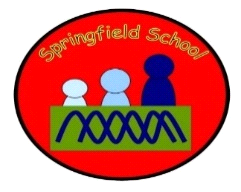 